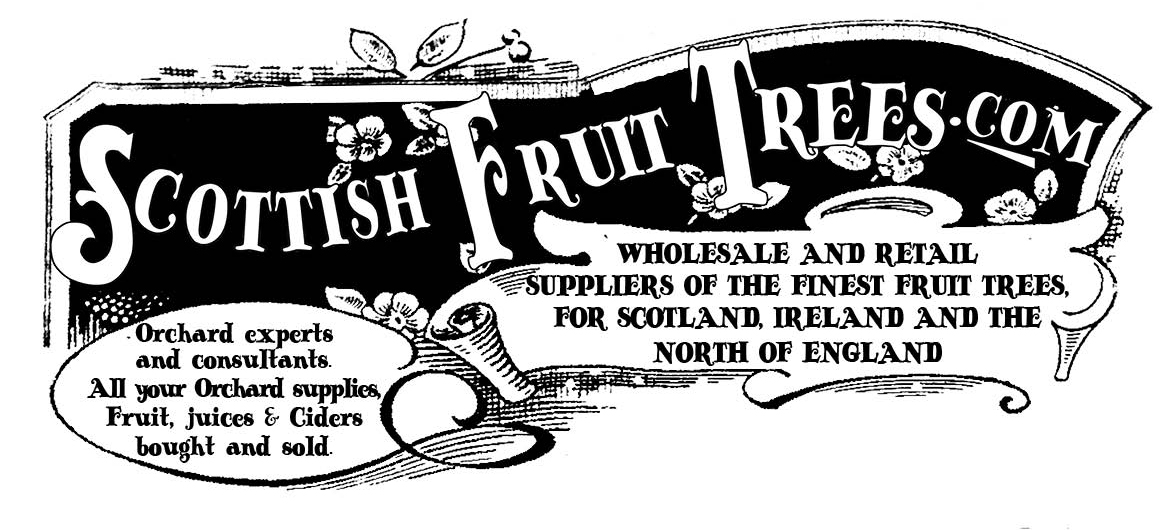 JOHN HANCOX -THE APPLE MAN  Tel: 0778 606 3918www.scottishfruittrees.com                                  john@scottishfruittrees.com 2023 – 2024  STOCKLIST AND ORDER FORM – January updateORDER NOW !The planting season for bare root trees is between November and March,  so order now to get  your trees in during this planting window  We supply high quality fruit trees of a good size, well adapted for the Scottish climate. Our aim is to make it easy for people to grow delicious fruit and to enjoy the simple pleasure of picking and eating fruit from the tree. We are also keen to promote old heritage varieties which are rarely seen. Our collection has been put together over many years of hunting for unusual varieties by John Hancox and others.How to use the Stocklist and Order form Have look through our stocklist and make a note of your preferred varieties. If necessary, contact John by email or phone for advice and to check availability. He is happy to help you with your selection process – either by phone or email.   Send him an email with your location, and perhaps photos of your garden or site, and he can provide suggestions. Fill in the order form (at the end of this stocklist).  If you are flexible on varieties and interested in suitable alternatives, do mention this. Please order as soon as you are ready. We take orders throughout the year and sell out of some varieties quickly. Trees are sent from late November to March during the season when trees are dormant. Rootstocks and Pollination Most of our stock is grown on a semi-dwarfing rootstock. This is vigorous enough to thrive but not too big to manage. With appropriate pruning our trees are suitable for both small and larger gardens.Pollination – generally in Scotland this is not an issue, as pollinators fly a fair distance. If in doubt ring to discuss. If you wish to grow trees as cordons or espaliers we can supply suitable trees for training – but you must specify this when you order. Prices and Payment  See table overleaf for pricesPlease enquire regarding wholesale prices and contact John for quotes on orders over 16 trees. For larger projects do get in touch and discuss costs of consultancy visits and wholesale pricing.Soft fruit, hedging plants, are also available – prices on enquiry As a social enterprise we support various projects on a discretionary basis – do ask and we will see what help we can give.  PRICES Payment is usually made by bank transfer, cheques can also be accepted. Note:  orders need to be paid for in advance of goods being despatched. VOUCHERSFruit trees make great presents for weddings, birthdays, house-warming and retirement gifts, so why not consider a voucher which will allow the recipient to discuss their requirements with us, and also allow us to arrange a convenient delivery time.  Vouchers can be for a cash amount or to cover a number of trees. ORCHARD PACKS Our orchard packs offer a simple way to order. If you tell us roughly what you want and where you live we will make a selection of fruit trees based on our experience of planting in that area. Stocklist Note stock levels change during the season. Order early Heritage applesScottish in RED – and other ancient heritage varieties in BLACK  Irish and Welsh in GREENOther fine mainstream eating apple varietiesrecommended for taste and reliability in ScotlandClassic cooking applesCrab Apples – great for pollination, and making jelly too Our collection of cider apples  (heritage and  newer  apple varieties) recommended for taste and reliability in ScotlandThese varieties are from the collection of Max and Penny at Steilhead Cider and also recommended by William Ferguson of Novar Cider as being successful in Scotland (thanks also to John Worle for Advice). This year they are  available as  good sized 2 year trees). It isn’t necessary to use the cider varieties to make cider – but it does open up a variety of tastes sensations. I make cider using a mix of eating and cooking apples to make my own Clydecider.Traditional Scottish pear varieties These pears are mostly from John Hulbert's Perthshire Collection. Twenty years ago, John realised that pear trees  being grubbed up from Threave Castle came from  an ancient collection from  an older botanic garden near Dundee. He sent genetic material to Cambridge University who propagated them; they now form an important collection which is recognised by the Plant Heritage Society.Mainstream Pears: Selected for taste and reliability for ScotlandHeritage Plums Mainstream Plums: Selected for taste and reliability for ScotlandDelicious heritage varieties of damsonsMainstream Damsons: Selected for taste and reliability for ScotlandHeritage Cherry treesMainstream Cherries: Selected for taste and reliability for ScotlandFlowering Cherry – we can supply these lovely flowering cherries – beautiful in Spring and help with pollinationNut trees and soft fruitWe can supply various nut trees, and a wide variety of soft fruit as well. Please ring to discuss your requirements for soft fruit. (John – 0778 606 3918) Nut treesOther raritiesSoft fruitPrice varies  -  please call or email to confirm your soft fruit order and we will price Rootstock – if you want to give grafting or budding a try, we can supply rootstock at £5 eachHedgingPlease contact us to discuss and to get costs. Hedging is planted quite densely at about 3 to 4 plants per m. There is nothing to stop you including some soft fruit or indeed fruit trees in the hedge.  Prices vary on quantity. SundriesNote:  We can also provide training, consultancy, and advice on fruit growing. We also can provide a service to prune, plant and maintain orchards. We do a lot of talks, events and apple days and fruit festivals which are an enjoyable and popular community activity. Customer Order FormOrder DetailsPlease send order and payment prior to dispatch of goods.Email us your order and we will generate an invoice which provides BACS details.Cheques can be sent payable to “Heritage Fruit Trees Ltd”  at 2 Kelvinside Terrace West, Glasgow G20 6DA.Contact John Hancox    0778 606 3918COST (inc VAT)Fruit Trees unless otherwise marked  £30.00Stakes and ties (per tree) £6.00Victorian Labels (per tree)£3.60 Mulch sheets (each)£3.00Rabbit guards (each)£1.80Rootgrow (for 8 trees)£18.00Postage and packing (per bundle of up to 8 bare root trees)£20COST (inc VAT)SCOTTISH ORCHARD PACK 8 delicious fruit trees – our selection of trees suited to your local conditions. (4 apple, 2 plum, 2 pears, plus planting instructions) Suitable for Scottish gardens, schools and community groups£219.00 (inc VAT & postage and packing)Saving 20%SCOTTISH CIDER ORCHARD PACKOur Apple collection.  8 sweet and sharp apple trees - suitable for eating, cooking and cider making.£219.00 (inc VAT & postage and packing)Saving 20%MIXED ORCHARD PACKOur selection of 4 apple trees, plus 3 blackcurrants, 3 redcurrants, 3 gooseberries, 5 raspberry canes, 1 blackberry (thornless) and 1 blueberry:  £219.00 (inc VAT & postage and packing)Saving 20%Heritage Apple: AvailableWhere they grow. Alderman Yes A 1920’s Scottish variety, grafted from John Butterworth’s Collection, Cooks to a sharp PureeAllington Pippin Yes Bred by Thomas Laxton in 1884 in Linconshire. Very nice eater - which I grow in Glasgow – very clean and scab resistant. Highly recommended as a quality eating apple for Scotland. It is found in many Scottish  historic walled gardens.Anglesey Pig’s Snout YesTreborth Botanic Garden advises “A large green cooking apple, long grown on Anglesey. First recorded in the 1600's. It is named because of its unique shape. It cooks to a robustly flavoured, slightly perfumed puree.”Ard Cairn RussetYes From Cork, Ireland c. 1890 as identified orchard tree – growing  well  Perthshire and in the Borders:  creamy yellow, firm. Sweet russet taste.Bakers Delicious Yes A wonderful tasting eating apple of Welsh origin 1932 which is growing well in East Lothian and copes well with wet conditions. Highly recommended. Inevitably we have tried baking with it as well – and its pretty good for that too. Belle de Boskoop Yes Pleasant dual use apple which grows well in Scotland (Dutch origin) – eats and cooks well and is used to make nice ciders on the continent. Beauty of Moray (dual)  Yes Moray – a fine hardy cooking apple – keeps its shape well on cooking.  It also is a pleasant tart green apple – good in salads Bardsey Apple (new for 2020)  YesOne of the rarer apples – being found in 1999 on the windswept Bardsey Island in North Wales. It was found near the medieval Abbey and was likely introduced by monks. Surviving in harsh west coast conditions, it’s a good choice for west coast island or other exposed locations in Scotland. Bloody Ploughman (good eater)YesDue to the popularity of these we have budded loads of these. Delicious, and a spectacular deep red colour.  Perthshire  - and said to have sprung from the bloodied heart of a ploughman  shot for scrumping. Seems very disease resistant and  copes well with erratic watering/ rainfall without splitting. Cambusnethan Pippin – excellent eater Yes Dates from 1750.This is one of Scotland’s best eating apples. It is a firm crisp Cox type  apple with a slightly nutty taste. Also, it keeps well. Origins Cambusnethan House in the Clyde ValleyCardinal Limited stock, please checkA lovely early eater, budded from the collection at National Trust for Scotland Priorwood – said to date from early days at Melrose AbbeyCarlisle Codlin YesCarlisle Codlin is a great cooker from the North and grown extensively around the Lake District. Cats Head Yes An Excellent and ancient cooker (English 1629) with a long history of being grown in Edinburgh and  the Lothians – one for cat lovers Christmas Pippin (Eater – good keeper) Yes 2011 This is an excellent sweet and heavy cropping variety, discovered as a seedling in Somerset. Grows well in Central Belt and further south – I wouldn’t be confident it would ripen further North. The Edible Christmas tree – and perfect Clydeside Yes Clyde Valley a reliable cooker, with good-sized, clean fruit. Makes a good quality, juicy puree. It seems to really suit west coast conditions. It’s a very good local substitute for Bramley. Coul Blush (Eater)Yes An Eater from Ross-shire (Scotland’s most north growing variety) raised at Coul, Ross-shire in 1827. Gold with faint flush. Sweet, soft cream flesh. Also makes good sauce.  It’s also an ingredient in Caorunn gin.Court Pendu Plat (Roman origin) Limited stock, please checkCourt Pendu Plat is a very rare, very old apple. The name probably means ''short stalk' in French. Believed to have been introduced to Britain by the Romans, it was widely cultivated in the days of Queen Elizabeth 1st, and known as 'The wise apple' as it blossomed very late and so was not damaged by frost. It is now rather, and I’m keen to ensure it survives as a variety. Cox Pomona Yes Slough 1825 – a probable seedling of Ribston Pippin, Striking red flush over yellow fruit. Eaten fresh brisk and crisp, and makes a good baked apple. Pomona is the Goddess of apples. Cutler Grieve SOLD OUTEdinburgh 1912 A fine red skinned Scottish eater, sister of the James Grieve raised by Mr Grieve in Edinburgh. Diamond Yes Barmouth, Named after the Diamond which in the  1920s was the fastest ship on the Atlantic. On the night of 2nd January 1825, Captain Macey misjudged his approach to Liverpool and the ship was wrecked on Sarn Padrig, an undersea reef in Cardigan Bay.
The cargo of premium apples was washed ashore. Seedlings from these fruit eventually gave rise to the famous Diamond Orchard of Dyffryn Ardudwy. Diamond apples were especially popular in Barmouth Market in the 1850’s. Devonshire Quarrenden(Known in Ireland as Blood of the Boyne)  Yes Excellent Eater - Has been grown in Scotland for 200 years plus.  Arose Devon or France before 1670. Widely-grown throughout UK in 19th  century. Dark crimson flush on yellow background. Eaten early, good, strawberry flavour. Early Julyan/ Tam Montgomery Eater Yes Delicious - I really like this as an early eater – with an interesting vibrant lemon taste. Grows well across Scotland and works well in West coast conditions. Oddly popular with my dog Max. East Lothian PippinYesEast Lothian of course, but is a good doer. Dual use – it’s a green crisp eater -   Compact form, prolific and clean fruit which grows across Scotland including on west Coast too. This is a variety that I am increasing impressed by. It fruits reliably in a wide range of Scottish conditions.  Edward VIIYes Worcester 1902 Late flowering cooking apple and has good frost and scab resistance – crops in Oct and keeps well and can be stored until April. Emneth Early, Early VictoriaYes Does well in Edinburgh – and I also have been testing in Glasgow and it does well here. Galloway PippinYes Galloway’s finest. This dual-purpose variety is believed to have originated in Wigtownshire, perhaps at Wigtown Abbey, 1871 when it was first recorded. Keeps shape on cooking – crisp and and clean green apple for eating.  Very juicy and good for cider tooGeorge Cave Yes One of our best tasty early eating apple, ready Late Aug.  Originating in England in 1923. One of John Butterworth’s favorites, and a very steady cropper year after year.  Golden MondayYes A rare apple – mentioned in Hogg’s Pomology. “A Very excellent apple of first quality”  dates from 1724  - dual use – and can also be used for cider. Golden Pippin Yes Known as the Mother tree of Scotland – this was recorded in Sussex UK in 1629 – but origins probably older. Its been grown across Scotland – very old variety. – as many other commercial apples are grown from this. Was also planted by George Washington in his garden. It has pleasant anise taste. Very intense flavour – and is also used in tarts, jelly, and making sweetmeats. Golden Spire Yes Lancashire, 1850,  this is widely grown and appears in many walled gardens across Scotland. It’s cidery taste, and juiciness makes it an interesting variety to use in cider. Greenup’s Pippin Yes Lancashire UK 1790 – Old variety from the north of England - Found in the garden of Mr Greenup, shoemaker of Keswick, Cumberland. A dual purpose apple, soft juicy white flesh, quite sharp. Cooks to a well flavoured froth or puree. I have tested it in Glasgow and it is also good eating – and attractive clean fruit. Hawthornden (dual) Yes Originated Stirlingshire 1780s. Nice eating – widely used as a cooker, with especially pretty pink blossom - Lothians and Stirling – tends to form a compact tree. Grown commercially in Victorian times. Hoods SupremeYes Perthshire. Raised 1924 by Miss B.Y. Hood, Duriehill, Edzell, Angus. Large and handsome. Sweet, white flesh – one of Scotlands finest eating apples Irish Peach Yes Early desert apple – does well on the west coast of Scotland. I found the budwood in a Walled Garden in Campbelltown, and imagine in was brought over from Ireland which is so close from there (by boat) Kerry Pippin Yes Kerry Irish Pippin is a small, shiny yellow fruit sometimes striped red in the sun. The crisp, crunchy, hard flesh has an intriguing flavour  - delicious. It also features in “A jug of Punch” folk song from my childhood!  James Grieve (fine eater)Yes 1893 Edinburgh grown by Nurseryman James Grieve. Delicious Edinburgh eater apple - grows very well across East Coast. It can be used as a culinary apple too reducing to a delicate stew.   Widely grown in Europe commercially, though oddly not known quite so well in the UK.  Keswick CodlinYes Grows very well in West Scotland – excellent cooker from North of England. Kingsacre BountifulYesAn English cooking apple – also known as Hereford Beefing. Said to have a rich flavourLady of the WemyssYesCooking apple from Fife, holds its shape when cooked  Lady Sudeley – Early Eater Yes Raised 1849, Sussex – widely grown in Clyde valley – excellent eating although a bit scab prone. Grows well on the East coast as well. Laxtons Epicure YesEnglish dessert apple- heavy cropping, early variety- performs well near Inverness (where the budwood was sourced) Lass O’ GowrieYesDelicious and pretty early season eater first described in 1883. An old Perthshire variety originating at Gowrie farm. It has a delicate flavour –like many early varieties doesn’t keep well.Lemon Queen Yes An old Clydeside variety of cooking apple. Medium to Large apples – flavour tart and refreshing, and lemon skinned.  This is a rather rare variety and on which we’d love to be planted more to keep the variety going. Lord Roseberry Yes Good early season eating variety.  Originated in Glencarse, Perthshire, 1934, and named after the Liberal Prime Minister.  Very attractive and tasty. A pleasure to have in any fruit bowl. Lothian Red Yes Nice eating apple first grown at Roslin. Mid season Love Beauty Yes Mid season eating apple.  Does well in Glasgow – Sent to the National Fruit Collection, 1967.  Perthshire origins but very obscure. (if anyone knows any more about this, please let me know!) Its an attractive green apple that flushes red. Lough Key CrabYes Irish apple variety (County Roscommon). A spectacular purple blossom and a deep red crab apple.  It’s a really lovely tree and the purple fruit make a spectacular jelly. Maggie SinclairYes Origin probably Clydeside. Clyde Valley – beautiful and prolific late season cooker – surprisingly nice eater when its fully ripe Mere de MenageYes Denmark, 1750, A spectacular looking apple on the tree and an excellent cooker . Very hardy, and crops well in exposed conditions. Miller’s seedlingYes Berkshire, 1848, I budded this from the ancient tree at Priorwood, Melrose. Lovely early eating apple growing well in Melrose – and which has proved itself as excellent across Scotland. Midlothian Blush YesRoslin, nr Edinburgh 2016, by Tony Dore. An attractive eating apple first shown at our Holyrood Apple Day. We have been propagating and trialling this and it’s an attractive and tasty Scottish apples doing well across Scotland Montys SurpriseYesBudwood sent to us from New Zealand – these apples grow to a large size, and can be used as cookers or eaters. They are on the slow food ‘Ark of Taste’, can grow to up to 1 kilo in size in the right conditions,  and are reputedly high in flavonoids Mrs Phillimore YesDessert apple, stores well, English (Berkshire) 1896Oslin (Arbroath Pippin) SOLD OUTIt is described in 1815, but thought to be much older, ie medieval and is associated with the founding of the Arbroath Abbey. Angus and East Coast  - crisp, aromatic – delicious light aromatic taste, with hints of aniseed.  Orleans ReinetteYes 1776 France, One of Pomologist, Edward Bunyard’s favourites.  Reliable and tasty later season eater, but is also used in France as a cooker, as it holds its shape on cooking. Keeps well. Grows very well in Scotland.  They also form nice specimen trees of good size. Nine SquareYesDual use eating and cooking apple from the west country., performs well in areas of heavier rainfall. Stores well, disease resistant. Peasgood Nonsuch - nice large eating apple SOLD OUTLancashire 1858. Grows well across Scotland  -  very large apples – which can grow to weigh 2-3 lb each.  Attractive blossom.  These are often found in Walled Gardens and I recently found a nice specimen in Cambo House in Fife. Ribston Pippin (a favourite for taste and also stores well)Yes 1707 – very old English Apples, esteemed by Victorians. Grows well across Scotland. Keeps well and is one of the best dessert apples for Scotland. It’s a parent of Cox – but grows much better here.  I’ve budded up lots of these as it’s a great commercial variety – and keeps well. Fairly late season ripening. John Butterworth commented that he couldn’t see why you’d grow anything else – maybe a bit overdoing it, but it is excellent. Red Victoria YesFrom Cambridgeshire, cooker. Heavy cropping early variety Red Millers SeedlingYesSport of Millers Seedling – dessert variety, early season Reid’s SeedlingYesFrom Northern Ireland - dessert apple, ripens mid season Ryan’s Seedling YesIrish variety   Sam Young (Irish Pippin) Yes 1818 Kilkenny, Ireland. Old Irish intensely flavoured eating variety, Disease resistant and able to cope with wet conditions make it a good choice for the west. Scotch BridgetYes Arose Scotland, 1851. Much grown here and in Cumbria in the past. Conical, ribbed fruit with rich cream crisp flesh. I have found it a good eater here - late ripening – and also can be cooked and juiced. Scotch Dumpling SOLD OUT One of my personal favorites  grown across Scotland - Probably originating from Clydesdale, date unknown. Large, distinctly red and green fruit, cooking to a brisk froth. Very attractive in flower – intense pink blossom and worth growing for the blossom alone .Seaton House Limited stock  please checkRaised at Seaton House, Arbroath around 1860. Large, sharp, does not ‘fall’ on cooking.ScrogLimited stock, please checkOld cider variety grafted from the Orchard at Melrose – little known of origins – high tannins and acidity helps to lift the taste of ciders made with garden fruit. . Slack-ma-Girdle Yes Slack-ma-Girdle is a late sweet cider apple, commonly found in old Devon orchards. Great name – and seems to be a variety that works in southern Scotland… Stirling CastleLimited stock, please checkStirling and central Scotland - Raised by John Christie, Stirling in 1820s. Widely planted in the 19th Century and a still valued garden variety in Scotland and elsewhere. Well flavoured green-yellow fruit. Compact growthStobo Castle Yes Borders / Clyde Valley deep golden with a scarlet flush, Stobo Castle cooks to a sharp creamy froth. An early apple, named by David Storrie of Glencarse. While I have always considered Stobo to be a cooking apple, I now rate this as a wonderful eating apple as well. It has an intensity of taste, juiciness and and acidity. Tam Montgomery (syn Early Julyan)Yes Nice early variety of eating apple – pale skin and characteristic lemon taste.  Very clean fruit and compact form  makes it perfect for a small garden. Thomas JeffreyYesAn Edinburgh variety – striped – a dessert apple. Ripens mid seasonTom PuttYesFrom Devon, cooking apple often used for cider. Ripesn mid seasonThorle PippinYes Scottish eating apple Perthshire first described 1831. A small, flat, red fruit with an agreeable refreshing taste.Tower of Glamis  Yes Does well across Scotland – large early to midseason cooker – ribbed in form and copes well with the erratic drought/ rain patern of weather we seem to have been experiencing. White MelroseYes Originally from Melrose before 1831, but grows well in East Large, ribbed, green, becoming pale yellowWheelers Russet Limited stock, please checkA late season russet – which keeps well and lasts into spring. White ParadiseLimited stock, please checkOriginated in 1831 Clyde Valley – fine cooking apple. Ripens mid season White Joaneting (very Early - ready from mid July)Limited stock, please checkFirst described 1600, as “June Eating” as it was the first apple to ripen, and people used to race to get these to market.  Grown in Clyde Valley – ultra early apple - was the traditional start to apple harvest. Delicious and a great start to the season – it’s easy to miss them as they are so early starting to fall in July. Widow’s Friend Yes Crisp juicy eating apple – a really attractive large red apple – grown in Co Armagh – Irish Yorkshire Aromatic Yes Received from Scotland in 1949 by National Fruit Collection – rather nice eating apple – crisp and fresh – no idea why it is called Yorkshire Aromatic! Apple Eating:Available Where they grow best Adams PearmainYes Currently growing well in Glasgow. A late season dessert apple with distinctive cone shaped fruit. Stores well compared to othersAshmead’s KernalYes Valued by connoisseurs but requiring a good site in the North of the UK to properly mature. Scab resistant. A russeted yellowish-green fruit, sometimes flushed orange, with a sweet-sharp 'acid drop' flavour.Beauty of Bath Yes A lovely zingy taste, early eating apple. Found in many walled gardens – forms lovely specimen trees. Blenheim Orange YesA good dual purpose apple for dessert or cooking. Late season Best for the east coast, needs reasonably favoured conditions to ripen Charles RossYes Nice eater – quite reliable and scab resistant. Compact tree and good a good sized fruit Cox’s Orange Pippin YesBest for the east coast, needs favoured conditions to ripen (sheltered, warm and less rain so not ideal for Scotland but can work in some locations) Ribston Pippin tends to work better for ScotlandDiscoveryYes Great across Scotland – including west coast. This comes out as a favourite for many people – including children. Ellison’s OrangeYes Very fine eating apple that grows well across Scotland – and does well on west coast – related to Cox. Egremont RussetYesAcross Scotland – grows well in Glasgow with me, and is a delicious and good storing eater.FiestaYes Cox type apple which does well in Scotland. I’ve planted these at the community orchard at Dunkeld and they have done well there FortuneYesEnglish from Laxtons nursey, Bedford 1904; a cox cross. Grows well across Scotland. Ripens mid season  Golden Delicious YesCurrently growing well in Glasgow. Late seasonHerefordshire Russett YesA hardy variety currently growing well in Dunblane. Cox-like flavour,  relatively easy to grow. Ripens mid season KatyYes Originally from Sweden (though is a James Grieve cross – so has Scottish ancestry)– and very hardy and a lovely looking, productive scab resistant variety. Used for juice and cider making.  Grows on western Isles and very far north.Liberty  Yes(New York 1978) Lovely red/purple fruit – excellent in Glasgow – this lovely apple looks great and also keeps well. Ripens mid season Lord Lambourne The RHS says this is a particularly suitable apple for northerly, colder and higher rainfall areas with sweet, juicy fruit. Ripens mid season.PixieYesAnother apple the RHS says is particularly suitable for northerly, colder and higher rainfall areas – sharp firm flesh with aromatic flavour. Ripens late season.Saturn  YesConsistently good clean, and disease free: 1997 East Malling, Kent. Very good modern variety – easy to grow. Grows well in Glasgow and has proved reliable and scab free. Late to ripenRed DevilYes Widely grown in Scotland – We’ve seen particularly fine ones growing by Oban.Red FalstaffYesGrows well East Lothian and Edinburgh, and is an excellent garden tree  Red WindsorYes Good for smaller gardens, and in large pots. Lots of red apples. Ripens mid season.ScrumptiousYesSweet, crisp flavour. Ripens mid season . A Discovery crossed with a Golden DeliciousSpartanYesSmall sweet apple – red with white flesh. From Caanda in the 1920s. Late seasonSunsetYesNice Cox type apple – good eating –makes delicious juice.Stark’s Earliest (syn Scarlett Pimpernel) Yes Idaho, US, 1938, Lovely very early eating apple that grows well in Borders – and ready in August. Absolutely beautiful scarlet fruit. Tickled Pink YesA new variety – we are waiting to see how this goes. Should provide pink fleshed apples with ornamental pink blossom. Ripens midseason. Tydeman’s Early WorcesterYesEarly variety from 1945. Currently growing well in East Lothian Worcester PearmainYesClassic hardy eater – with “strawberry” tasteClassic Cooking Apples: Available Arthur Turner – one of the best for the West coast – lovely to eat too.  We did a project in Kintyre and Arthur Turner emerged as the clear winner . Ripens mid seasonYes Bramley’s  Seedling – excellent across Scotland – commonly grown for good reason.  Very prolific and keeps well. Fairly late season We have Bramley Clone 20 which is a smaller growing variation, suitable for smaller gardens.YesBountiful – an easy to grow mid season apple, dating from 1964. Retains shape when cooked. SweetYesGrenadier – good cooker – not too vigorous – early season – very juicy and I also really like eating them. Yes Howgate Wonder (lovely prolific tree – large fruit) – I would say that this is one of the best cookers in terms of keeping quality. Yes Lord Derby – great heavy cropper – not too vigorous suiting a small garden – and for growing as cordons Yes Monarch – late season, older (1888) variety. A good alternative to Bramley, a bit sweeter. Scab resistant so will do better in areas of heavier rainfallYesReverend Wilkes – early season, compact with large fruit.  Good for baking. Good for wetter areas. YesName Notes Crab apple ButterballSmall spreading crab apple with yellow fruit – and lovely pink blossom in Spring Crab apple EverestePink/ white blossom in spring and then attractive red fruit in autumn Crab apple Golden HornetProfuse yellow fruit that is held into the winter and is valuable feed for birds.  Also a strong pollinator in orchards Crab apple GorgeousStriking white blossom followed by intense scarlet fruit.. High pectin levels make them useful for jam making Crab apple Jelly KingLarge orange fruit and spring has a fine show of white flowers – very good for jelly making. Crab apple John DowniePink blossom and glossy red fruit that makes excellent Jelly.. Also excellent for wildlife Crab apple Red SentinelPick blossom and cherry like clusters of red fruit – which again are excellent for wildlife and for jelly making. Cider VarietiesAvailableNotes / originAngela:Yes21st century West Country varietyBetty:Yes21st century West Country varietyBrowns:YesDevonDabinett:FEW LEFT; please checkSomerset Debbie:Yes21st century West Country varietyEllis Bitter:YesEast DevonGolden BittersweetYes DevonHarry Masters Jersey:YesMid season, aka Port Wine, raised by Mr. Harry Masters in Yarlington, SomersetHelen’s Apple:Yes21st century West Country varietyKingston Black (Syn  Black Taunton)FEW LEFT; please check Somerset The Champagne of cider varieties – sought after by cider makersKnotted Kernel:YesSomerset, 1842 or earlierMajor:Yes21st century Long Ashton varietyMichelin:YesFrance – reliable juicy varietyMorgan Sweet: YesSomerset, earlyPorter's Perfection:Yes19th century, East Lambrook, SomersetRed Fox WhelpYesAlso known as Herefordshire Red StreakSomerset RedstreakYesSomersetStoke RedYesSomersetSweet AlfordYesSomersetThree CountiesYes21st century West Country varietyTremletts BitterYesDevonVilberieYes19th Century from BrittanyYarlington MillYesSomersetTraditional Scottish PearsAvailable Notes Grey Auchan SOLD OUT Propagated from the collection at Threave – and interesting early ripening pearBlack Auchan Yes Collected by Kevin Reilly in 1990s from Mrs Wilkie of Newburgh. Mrs Wilkie’s Grandmother told her it was planted by her Grandfather and was estimated in 1990 to be around 200 years old. AbernethySOLD OUT Collected by Kevin Reilly from Gardens Road, Newburgh. Abernethy is a Perthshire Village. This is from a large remaining veteran tree with a 17ft Girth, itself hundreds of years old. The Abernethy was probably introduced by the Monks at Lindores Abbey.Grey BenvieYes Early ripening – delicate small fruit – very tasty and pleasant – Benvie is a farm are area west of Invergowrie. ChalkYes Fine tasting pear – came from Mary McGilvary, near Threave CrawfordYes Fine tasting pear – came from John Halbert’s collectionCraigYes Part of the Threave collection Cuisse Madame Yes This came from Threave – though its name is obviously French (meaning Lady’s Thigh) but has a long association with Scotland – in France used in Patiserrie. Drummond /CharnockSOLD OUTOne of my favorite pears – lovely tasting and looking – originating from Drummond Castle is west of Perth – and was propagated from the Threave collection. Dr Jules GuyotSOLD OUT Budded this from a collection near Inverness and it’s a fine eating pear.. scab and frost resistance make it good for the North. Flower of MonorganYes A really nice tasting Scottish pear – Monorgan is a farm / orchard south of Dundee. propagated from the Threave collection.Galston SOLD OUTAyshire variety. Came from Willie Duncan’s collection in Fife. Glasgow Yellow Yes Origin – Kevin Reilly gathered from Shore Rd, Newburgh, An attractive pear and again Gouden Knapp / Golden KnapYes Another fine Scottish Pear – named after Knapp – a village near Dundee. propagated from the Threave collection.Gourdie HillYesAnother local Carse of Gowrie Pear, propagated from the Threave collection. Gourdie is an orchard area in the centre of Carse of Gowrie (between Perth and Dundee) Grey HoneySOLD OUTGood sized tasty pears - propagated from the Threave collection. Green Pear of YareYes Really good taste. This is a Borders pear – from the Yarrow Valley – and at one stage these pears were sent to market in London – know as the Jedburgh Pear. Grafted by Willie Duncan HessleYes1827 Hull (probably much older) . Another old Scottish grown variety - propagated from the Threave collection.   The Slow Food Uk have listed this in their Arc of taste – saying it reigned supreme for discerning palates –an ingredient in jams and a traditional cake – the Spice cake. JargonelleYes1629, first mentioned by John Parkinson. Probably much older. Very attractive, a red, bronze colour and one of the hardiest pears – making lovely specimen trees. Early eating pears. Longueville YesProlific and good sized fruit which taste good. Now unknown in France – it is thought to have been brought in by The Black Douglas, Lord of LongueVille in the 15th C.  Grown in and around Jedburgh and Tweedale.  propagated from the Threave collection.LindoresYes Linked to Lindores Abbey established in 1124. The Lindore Pear we have was from a garden in High Street, Newburgh – built on orchard land originally belonging to the Abbey. MaggieYesAge unknown – but old Scottish Variety. Prolific fruiting pear - propagated from the Threave collection. This I think is a cooking or perry pear. Maggie DuncanYesGrown commercially in the Clyde valley historically – and reported as Rare in Nature Scots Report on Clyde Valley Orchards. propagated from the Threave collection.Seggie DenYesThis is an old Scottish Pear – from Seggieden -  a village near Kinfauns on the banks of the Tay and propagated from the Threave collection.SeckleYesLovely small purple pears propagated from the Threave collection.  The origins are a bit confusing – there is a Seckel Pear which came from Pennsylvia but it appears different to the small purple pear grafted from the Longforgan Orchard. White Christie (or Winter Christie) YesAn Old Scottish variety – pretty good tasting – origins and age unclear - propagated from the Threave collection.Beth Yes 1990’s Heavy Cropping, sweet fruit  and compact variety makes this an excellent choice for a small garden Beurre Hardy Yes 1820s France – widely grown in the UK and seems to grow well in Scotland too. It’s a pleasant eating pear.. ConcordeYes 1965 Kent East Malling. – This is a Conference/ Comice cross and is similar in hardyness to Conference but rather sweeter .. Conference Yes Originated 1880s – from the Rivers Nursery, in Hertfordshire. Very Hardy and self fertile variety, which crops and keeps well. Scab resistant. Doyenne Du Comice Yes 1840s Angers, France Large Yellow/ green pear, very juicy and sweet. Praise by Bunyard, as having “the perfect Combination of flavour, aroma, and Texture of which man had long dreamed.” Invincible Yes This is a remarkably tasty and hardy variety and suitable for less hospitable parts of Scotland. Louise Bonne de JerseyYes 1780’s Normandy – introduced via Jersey, hence the name. Heaving cropping and a really beautiful pear, green with a red flush. Very sweet. Onward Yes 1947 Wisley: Tasty eating variety that copes well with frost pockets – recommended for Scotland Petit Poire Yes Small yellow fruit and a compact heavy cropping variety make this is good choice for a smallish garden. Red WilliamsYesA red Sport of the Williams below.. Rather an attractive pear for eating.SensationYesAnother sport of Willians – a red skinned attractive pearWilliams Bon Chretien Yes 1765 UK – possibly 1500’s in France. An eating pear but keeps its shape on cooking as well. Not as hardy as some but well worth growing in more favoured spots. In the US known as Bartlett Pear and widely used for canning Finest Plum:AvailablePlum Denbigh – Welsh – good hardy variety YesGordon Castle  - Moray North East Scotland Yes BluetitYesCambridge GageYesCzar  Yes Imperial Gage (also known as Dennistons Superb)- the most reliably cropping GageYes Jubilee Yes HermanNoMarjories SeedlingYes Mirabelle de Nancy Yes Mirabelle Golden SphereYesOullins Golden Gage Yes Old Greengage Yes OpalYesRivers Early Prolific Plum/ Damson (fantastic taste!) Yes Victoria (excellent) 	YesAbergwyngregyn (Welsh)YesLongforgan Scottish Damson.YesFarleigh Yes Island Blue Yes MerryweatherYesShropshire PruneYes Cherries on top  AvailableCherry Cariad – a Welsh heritage variety,  good for the west coast of ScotlandYes Cherry ColneyYes Cherry Lapin (cherokee)Yes Cherry MorelloYesCherry Stella Yes Cherry Summer SunYesCherry SunburstYesCherry SweetheartYesAccoladeYesFragrant Cloud / Shizuka CherryYesKanzanYesRoyal BurgundyYesShogetsu / Shimidsu SakuraYesSnow Showers - weeping cherryYesGet thee a nuttery AvailableFilbert Kentish CobYesCobnut Webb’s Prize CobYes Filbert Pearson’s Prolific / Nottingham Early Yes Filbert Purpurea / Purple filbert   Yes Filbert Rote Zellernuss / Red filbert Yes Walnut Broadview (cost £70)Yes Walnut Buccaneer (cost £70)yesSweet chestnut seedling 3 litres  (£30 ea)Yes Sweet Almond.   (£40 ea) Yes Almond Robyn (sweet)YesAlmond SultaneYesMulberry Wellington (£40)ea Yes Medlar Nottingham  (£35) ea Yes Quince LeskovacYes Quince Meech's ProlificYes Quince VranjaYes Fig Brown Turkey (various size pots)Yes Apricot Flavorcot (greenhouse) £40 eaYes Apricot Tomcot (greenhouse) £40 ea Yes Peach Duke of York. Yes Soft FruitNoteStrawberry Albion, Everbearer (in 10s) YesStrawberry Cambridge FavouriteYesStrawberry Sonata (in 10s)YesRaspberry All Gold (5 canes)YesRaspberry Autumn Bliss  (5 canes )YesRaspberry Glen Ample  (5 canes )YesRaspberry Glen Lyon (5 canes )YesRaspberry Glen Prosen (5 canes)YesRaspberry Joan J (5 canes)YesRaspberry Malling Jewel (5canes )YesRaspberry Polka (5 canes )YesRaspberry TulameenYesBlackcurrant Ben Alder YesBlackcurrant Ben ConnanYesBlackcurrant Ben LomondYesRedcurrant J. van Tets YesWhitecurrant White VersailleYesJostaberry YesGooseberry CaptivatorYesGooseberry Hinnonmaki RedYesGooseberry Hinnonmaki YellowYesGooseberry Invicta  YesThorned blackberry P9YesBlackberry Loch Tay (in 2 litre pots)YesBlackberry ThornfreeYesBlackberry WaldoYesTayberry MedanaYesBlueberry Bluecrop (in 2 litre pots)YesBlueberry Brigitta Blue (in 2 litre pots)YesBlueberry DukeYesBlueberry GoldtraubeYesCranberry (in 2 litre pots)YesLingonberry, Vaccinium vitis-idaea Red Pearl P9YesLoganberryYesGoji berryYesHoney berryYesKamtschatica honey berry  (in 3 litre pot)YesRhubarb VictoriaYesRhubarb ChampagneYesRhubarb Timperley EarlyYesChokeberry / Eronia VikingYesGrape Boskoop Glory (in a 2 litre pot)YesGrape Crimson SeedlessYes  Plum rootstocks St. Julian A Bare Root Yes  Plum rootstock Myrobalan Bare RootYes  Pear rootstocks Quince A Bare RootYes  Apple rootstocks MM106 Bare RootYes  Apple rootstocks M26 Bare RootYesMalus Sylvestris – wild apple Bare Root YesField maple, Acer campestre Bare Root YesWillow Salus Alba YesDogwood, Cornus sanguinea Bare Root YesHazel / Corylus avellana Bare Root§ YesHawthorn, Crataegus monogyna Bare Root YesBeech Hedging, Fagus sylvatica 40-60cm Bare Root YesBeech Hedging, Fagus sylvatica 125-150cm Bare Root YesSea buckthorn, Hippophae rhamnoides Bare Root YesLaurel, Prunus laurocerasus 40 -60cm Bare Root YesSloe, Blackthorn, Prunus spinosa Bare Root YesRosa canina / Dog rose Bare Root YesGuelder rose / Viburnum opulus Bare Root YesElderberry, Sambucus Nigra Bare Root YesSundries Stakes ties and accessories (we recommend that you stake trees) Price per item, VAT inclusiveStakes and ties  (£6.00) “Victorian”  label  (£3.60) Mulch sheets (£3.00) Rabbit guards  (£1.80)Rootgrow  (for 8 trees) (£18.00)Your Name:	Please deliver to:Address 	PostcodeEmail address: Special instructions to courier (eg. leave behind greenhouse.):  Telephone/mobile number: 	Total Quantity of Trees required:  Please list varieties required here Indicate if substitutions for similar trees will be ok if sold out.  	Post and Packing -  £20 (for up to 8 trees) (Please contact us about larger quantities, if a remote postcode is likely to apply or you are having stakes included – this may raise carriage costs.  Scottish Orchard Pack - Offer   (£219.00)Cider orchard pack – Offer  (£219.00)Mixed orchard pack Offer  (£219.00) Stakes and Ties at £4.80 per tree  Victorian Labels - £3.60  per tree  Mulch Sheets  £3.00 each Rabbit Guards £1.80 each Rootgrow  £18.00 (for 8 trees)  Carriage @ £20.00 per 8 trees  TOTAL ORDER VALUE            